Geographical distribution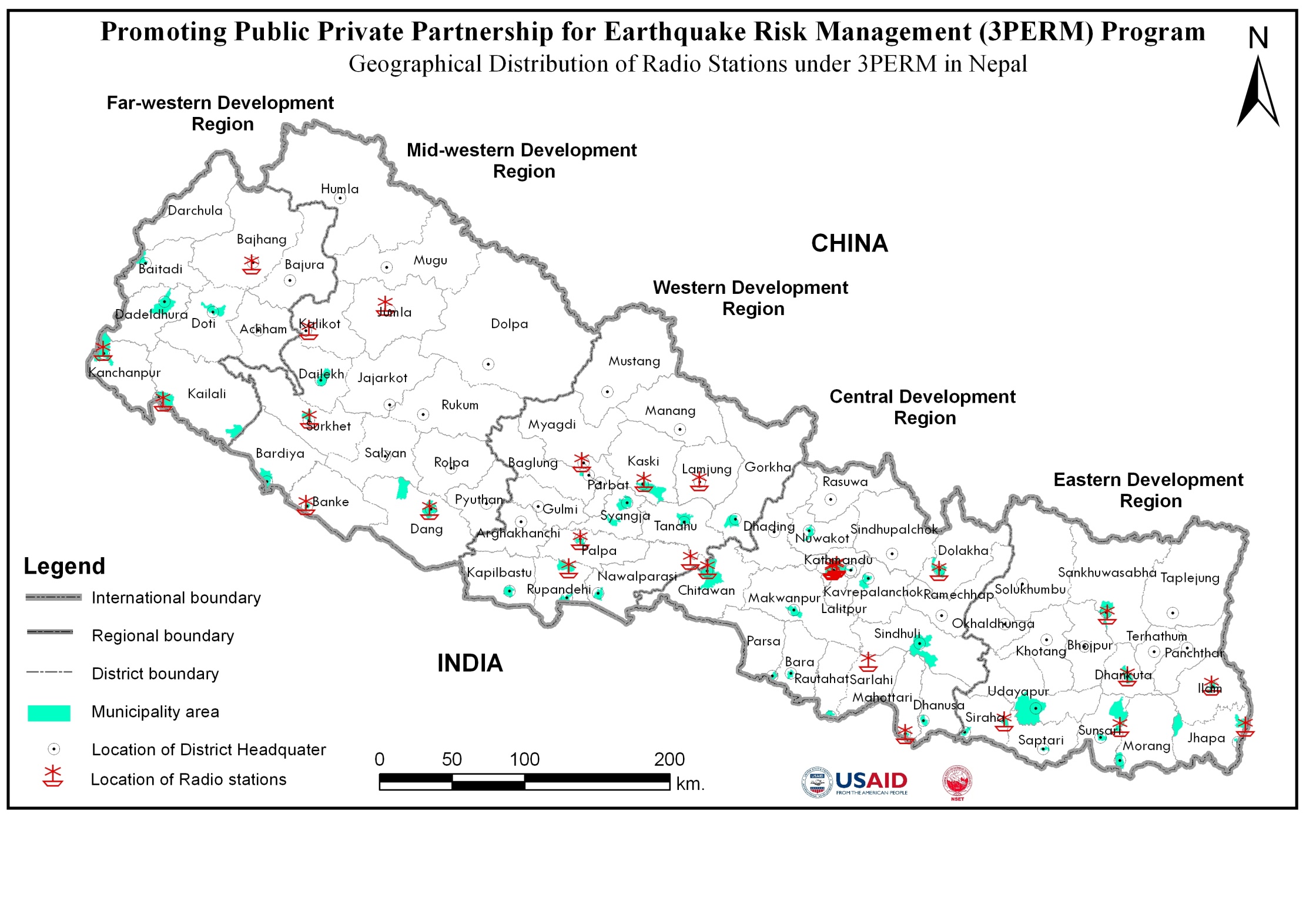 Radio contacts: (for program)khandbarifm@gmail.com; krishnaraj_shakya@yahoo.com; fm.samad.np@gmail.com; jichaudhary@gmail.com; radiomakalu@gmail.com; nainbishwakarma@gmail.com;radiosargam888@gmail.com; rsfm888@gmail.com;antneupane@gmail.com; lila.skfm@gmail.com; keshavbhojpure@gmail.com;r.nepalbani@gmail.com ; somsuseli@gmail.com; susil.nepalbani@gmail.com; kalinchowkfm@yahoo.com; radiotriveni@gmail.com; trivenisamachar@gmail.com; md@radiorudraksha.com; samarendra@radiorudraksha.com; radiosarlahi@yahoo.com; chudawagle@gmail.com; marketing@radiosagarmatha.org; sujankarki@hotmail.com;  rnabu@hotmail.com; bhattashachit@gmail.com; lokapriyalaxman@gmail.com; deependra@journalist.com; shikhabatti@gmail.com; junusapuri@gmail.com;yamkcmyagdi@gmail.com; radiomyagdi@gmail.com; prakash_lamichhane@hotmail.com; info@vijayafm.org.np,  brchapagain@gmail.com; bhawani2036@gmail.com; ccdc.lamjung@gmail.com; radiomarsyangdi95@gmail.com, meenagrg25@gmail.com; shreenagarnews@gmail.com; shreenagarfm@yahoo.com; devpalpali@gmail.com; shresthabhola@gmail.com; santoshbasyal01@yahoo.com; dipendai@gmail.com; basyalsantu123@gmail.com;bulbulefm@yahoo.com; sunlight.kandel@gmail.com; giri.chiran@gmail.com; yogiashoksaadanepal@yahoo.com; saadanepal@gmail.com; krishnasarfm@gmail.com; adhikaritula@gmail.com; pdhakal.dang@gmail.com; rkfm105.2@gmail.com; info.k6thapag@gmail.com; gthapa@kirdarc.org; rmpoffice.fm@gmail.com; madhabgurbaba@gmail.com;saipalfm@gmail.com; radiomahakali@gmail.com; dineshfm93.8mhz@gmail.com; navrajdfm@gmail.com;rjsansar@gmail.com; karkidevkala056@gmail.com; ditbasnet@yahoo.com;gorkha.karizma@gmail.com; sher.bhujel17@gmail.com; nanumahara@gmail.com; melamchinews@gmail.com;sudoorawaz@gmail.com;Radio contacts: (for mgmt)khandbarifm@gmail.com; krishnaraj_shakya@yahoo.com; fm.samad.np@gmail.com; jichaudhary@gmail.com; radiomakalu@gmail.com;nainbishwakarma@gmail.com; karkidevkala056@gmail.com;radiosargam888@gmail.com; antneupane@gmail.com; skfm@ntc.net.np; lila.skfm@gmail.com; r.nepalbani@gmail.com ; somsuseli@gmail.com; susil.nepalbani@gmail.com; kalinchowkfm@yahoo.com; radiotriveni@gmail.com; trivenisamachar@gmail.com; radiosarlahi@yahoo.com; chudawagle@gmail.com; marketing@radiosagarmatha.org; sujankarki@hotmail.com;  rnabu@hotmail.com; krishna@unn.com.np; bhattashachit@gmail.com; deependra@journalist.com; shikhabatti@gmail.com; yamkcmyagdi@gmail.com;radiomyagdi@gmail.com; prakash_lamichhane@hotmail.com; info@vijayafm.org.np,  brchapagain@gmail.com; bhawani2036@gmail.com; ccdc.lamjung@gmail.com; radiomarsyangdi95@gmail.com, meenagrg25@gmail.com; shreenagarnews@gmail.com; shreenagarfm@yahoo.com; devpalpali@gmail.com; shresthabhola@gmail.com; dipendai@gmail.com; bulbulefm@yahoo.com; sunlight.kandel@gmail.com; yogiashoksaadanepal@yahoo.com; saadanepal@gmail.com; krishnasarfm@gmail.com; adhikaritula@gmail.com; rkfm105.2@gmail.com; info.k6thapag@gmail.com; gthapa@kirdarc.org; rmpoffice.fm@gmail.com; saipalfm@gmail.com; radiomahakali@gmail.com; dineshfm93.8mhz@gmail.com; ditbasnet@yahoo.com; melamchinews@gmail.com;sudoorawaz@gmail.com;STAR FM : info@starfm.com.np; gopal_poudyal@yahoo.com; Radio Rudrakchhya : md@radiorudraksha.com; samarendra@radiorudraksha.com; khandbarifm@gmail.com; antneupane@gmail.com; skfm@ntc.net.np; r.nepalbani@gmail.com; somsuseli@gmail.com; susil.nepalbani@gmail.com; kalinchowkfm@yahoo.com; radiotriveni@gmail.com; trivenisamachar@gmail.com; marketing@radiosagarmatha.org; sujankarki@hotmail.com;bhattashachit@gmail.com; yamkcmyagdi@gmail.com; radiomyagdi@gmail.com; prakash_lamichhane@hotmail.com; bhawani2036@gmail.com; ccdc.lamjung@gmail.com; radiomarsyangdi95@gmail.com; meenagrg25@gmail.com; shreenagarnews@gmail.com; shreenagarfm@yahoo.com; devpalpali@gmail.com; shresthabhola@gmail.com; dipendai@gmail.com; bulbulefm@yahoo.com; sunlight.kandel@gmail.com; krishnasarfm@gmail.com; adhikaritula@gmail.com; rkfm105.2@gmail.com; info.k6thapag@gmail.com; gthapa@kirdarc.org; saipalfm@gmail.com; dineshfm93.8mhz@gmail.com; radiomahakali@gmail.com;yogiashoksaadanepal@yahoo.com; saadanepal@gmail.com; brchapagain@gmail.com; info@vijayafm.org.np; shikhabatti@gmail.com; deependra@journalist.com; chudawagle@gmail.com; radiosarlahi@yahoo.com; radiosargam888@gmail.com; radiomakalu@gmail.com; nainbishwakarma@gmail.com; fm.samad.np@gmail.com; jichaudhary@gmail.com; rmpoffice.fm@gmail.com; rsfm888@gmail.com ; karkidevkalao56@gmail.com; ditbasnet@yahoo.com; nanumahara@gmail.com; melamchinews@gmail.com;sudoorawaz@gmail.com;Contacts for CONTINUED Partner RadiosContacts for NEW Partner RadiosNational Society for Earthquake Technology- Nepal (NSET)Building, Tower and Studio Situations of Partner Radio National Society for Earthquake Technology- Nepal (NSET)Building, Tower and Studio Situations of Partner Radio National Society for Earthquake Technology- Nepal (NSET)Building, Tower and Studio Situations of Partner Radio National Society for Earthquake Technology- Nepal (NSET)Building, Tower and Studio Situations of Partner Radio National Society for Earthquake Technology- Nepal (NSET)Building, Tower and Studio Situations of Partner Radio National Society for Earthquake Technology- Nepal (NSET)Building, Tower and Studio Situations of Partner Radio National Society for Earthquake Technology- Nepal (NSET)Building, Tower and Studio Situations of Partner Radio National Society for Earthquake Technology- Nepal (NSET)Building, Tower and Studio Situations of Partner Radio National Society for Earthquake Technology- Nepal (NSET)Building, Tower and Studio Situations of Partner Radio National Society for Earthquake Technology- Nepal (NSET)Building, Tower and Studio Situations of Partner Radio National Society for Earthquake Technology- Nepal (NSET)Building, Tower and Studio Situations of Partner Radio National Society for Earthquake Technology- Nepal (NSET)Building, Tower and Studio Situations of Partner Radio National Society for Earthquake Technology- Nepal (NSET)Building, Tower and Studio Situations of Partner Radio Building, Tower and Studio Situations of Partner Radio Building, Tower and Studio Situations of Partner Radio Building, Tower and Studio Situations of Partner Radio Building, Tower and Studio Situations of Partner Radio Building, Tower and Studio Situations of Partner Radio Building, Tower and Studio Situations of Partner Radio Broadcasting Situation Broadcasting Situation S.No.Radio StationAddressAddressNo DamageDamageMinor CrackMajor CrackPartial CollapseFully CollapseNon StructuralInterruptedNot Interrupted1Radio Khandbari FM 105.8 MHZKhandbari-1, SankhuwasabhaKhandbari-1, SankhuwasabhaStudio2 Days2Samad F.M. (102.6 MHz)Lahan-1, SirahaLahan-1, Siraha2 Computers3The Radio Makalu Dhankuta Municipality, Ward No. 7, Dandagaun Dhankuta Municipality, Ward No. 7, Dandagaun 2-4 hour (Crisis of Electricity and Internet4Radio Sargam Mechinagar-1, Dhulabari, Jhapa, Nepal Mechinagar-1, Dhulabari, Jhapa, Nepal NO DamageNot Interrupted5Saptakoshi FMItahari, SunsariItahari, SunsariNo DamageNot Interrupted6Radio Nepalbani F.M.94.9Ilam Municipality-1, Ilam Municipality-1, in walls7Kalinchowk FM Bhimeshwor -1, DolakhaBhimeshwor -1, Dolakha4 days (now 11 hours / before EQ 18 hours)8Radio Triveni 100.6 MhzBharatpur-11, ChitwanBharatpur-11, Chitwan15-20 min9Radio SarlahiHarion-9, SarlahiHarion-9, Sarlahi2-3 crack infill wall1 week (12 hours / before EQ 17 hours)10Radio Sagarmatha 102.4 MHzBakhundole, LalitpurBakhundole, LalitpurDPC  and infill wall crackLibrary Scatter1.5 hour11Ujyaalo 90 NetworkJawalakhel, LalitpurJawalakhel, LalitpurCrack piller, infill wall and beam from first floor 12Radio MelamchiDubachaur, SindhupalchowkDubachaur, SindhupalchowkCrack piller, infill wall and beam from first floor 2 hours now outside of building (Crisis of Electricity and Internet)13Radio Audio Fm 106.3Omkar Building, P.O. Box: 14469 Naya Baneshwor, KathmanduOmkar Building, P.O. Box: 14469 Naya Baneshwor, KathmanduBackup Battery 12 hoursNow Broadcasting song and PSA14Radio Myagdi 104.4  MHZArthunge-1, MyagdiArthunge-1, MyagdiUPS fell down and scatter18 hrs after Earthquaake15Community Radio Vijay FMNawalparasi, GaidakotNawalparasi, GaidakotBattery Fell down10 min16Butawal FMRupandehi, Butwal Rupandehi, Butwal No Damage in BuildingTower wire sagging Not Interrupted17Radio Marsyangdi 95 MHzTamu Sangralaya, Besishahar -2,  LamjungTamu Sangralaya, Besishahar -2,  LamjungRadio buildingTower BuildingTower BuildingLibrary ScatterResume after sunday18Shreenagar FMPalpaPalpa19Radio Annapurna 93.4 MHzGairapatan 4, PokharaGairapatan 4, Pokhara20Bulbule FM SurkhetBirendranagar, SurkhetBirendranagar, Surkhet21Community Radio Nepali Aawaj FM. Manma,Kalikot,Karnali,NepalManma,Kalikot,Karnali,Nepal22Radio Krishansar F.M.Nepalgunj-16 Sirjanamarg, BankeNepalgunj-16 Sirjanamarg, BankeNo Damage5 Min after aftershock for Radio Safety23Radio Karnali, 105.2 MHzMahat-1, JumlaMahat-1, Jumla24Radio MadhyapaschimDangDang wall crack25Saipal FM 100.6 MHzBajangBajang26Radio MahakaliBhim Datta Municipality, KanchanpurBhim Datta Municipality, Kanchanpur27Dinesh FM 93.8 MHzKailali DhangadhiKailali DhangadhiNo DamageNot Interrupted28Radio Sudoor AawazDhadeldhura, AmargadiDhadeldhura, Amargadi(CONTINUED) List and contacts of NSET Partner Radios under 3PERM - for 2013-2014(CONTINUED) List and contacts of NSET Partner Radios under 3PERM - for 2013-2014(CONTINUED) List and contacts of NSET Partner Radios under 3PERM - for 2013-2014(CONTINUED) List and contacts of NSET Partner Radios under 3PERM - for 2013-2014(CONTINUED) List and contacts of NSET Partner Radios under 3PERM - for 2013-2014S.No.Radio StationRadio StationAddressEmail AddressContactProgram timeRegion1Radio Khandbari FM 105.8 MHZRadio Khandbari FM 105.8 MHZKhandbari-1, Sankhuwasabhakhandbarifm@gmail.com; krishnaraj_shakya@yahoo.com;029-560520, 560521 Krishna Raj Shakya-SM 9852051552Wednesday 7:00-7:30PMEASTERN2Saptakoshi FMSaptakoshi FMItahari, Sunsariantneupane@gmail.com; skfm@ntc.net.np; lila.skfm@gmail.com; keshavbhojpure@gmail.com;Tel 025580266, 580277, 580299 Chandra Neupane SM 9852046132 Lilaraj Bhattarai 9842057671 Kesahv Bhattarai 9742007565Saturday 7:00-7:30PMEASTERN3Radio Nepalbani FM94.9Radio Nepalbani FM94.9Ilam Municipality-1, r.nepalbani@gmail.com; somsuseli@gmail.com; susil.nepalbani@gmail.com;Som Suseli-Program Director 9852680203 Tel: 027-521699/521771 ; Susil Kumar Ghimire New Baneshwor 9851119980/9803305524Saturday 7:00-7:30PMEASTERN4Kalinchowk FM Kalinchowk FM Bhimeshwor -1, Dolakhakalinchowkfm@yahoo.com; ditbasnet@yahoo.com;sher.bhujel17@gmail.comJeevan Lama SM 049 421890 Dil Bahadur KC 9744007633 Ktm Contact person: Dipak Basnet / 9741060680Wednesday 7:00-7:30PMCENTRAL5Radio Triveni 100.6 MHzRadio Triveni 100.6 MHzBharatpur-11, Chitwanradiotriveni@gmail.com; trivenisamachar@gmail.com; Mr.Sudeep Sing Adhikari +977-056-533141,42,44,45 Fax :- 056-533143 98550-57099 Dhruva Adhikari 9855060145Tuesday 7:30-8:00PMCENTRAL6Radio Sagarmatha 102.4 MHzRadio Sagarmatha 102.4 MHzBakhundole, Lalitpurmarketing@radiosagarmatha.org; sujankarki@hotmail.com;  rnabu@hotmail.com;  5545680, 5528091 Sujan Karki-MMNabaraj Budhathoki 9841296983Harijang Thapa 9849347028Tuesday 7:30-8:00PMKTMValley7Ujyaalo 90 NetworkUjyaalo 90 NetworkJawalakhel, Lalitpurkrishna@unn.com.np; bhattashachit@gmail.com;lokapriyalaxman@gmail.com;Shachit Bhatta-Sr. Executive-Marketing 5000171 (Ext. 121) / 9841824029 Fax: 5549357Madhav Dulal 9841205266Friday 7:30-8:00PMKTMValley8Radio Myagdi 104.4  MHZRadio Myagdi 104.4  MHZArthunge-1, Myagdiyamkcmyagdi@gmail.com; radiomyagdi@gmail.com; prakash_lamichhane@hotmail.com; Rural Community Development Forum  069-520986  (*%&^$)&!@/(*$!)##!)! Yam kumari K.C. SM 9847627712 Friday 7:30-8:00PMWESTERN9Butwal FMButwal FMl;4fy{ ldl8of ;le{;]h k|f nL a'6jn !@ ?kGb]xL bhawani2036@gmail.com;Bhawani Pandey: 9857026223, Madhav Nepal, SM 071546498Sunday 7:30-8:00PMWESTERN10Radio Marsyangdi 95 MHzRadio Marsyangdi 95 MHzTamu Sangralaya, Besishahar -2,  Lamjungccdc.lamjung@gmail.com; radiomarsyangdi95@gmail.com, meenagrg25@gmail.com; Mina Gurung 066-520020, 520547, 521220, 9846074242Tuesday 7:00- 7.30 pmWESTERN11Shreenagar FMShreenagar FM>Lgu/ Pkm,Pd k|fln, tfg;]g & s}nfzgu/ kfNkf, kf]i6 jS; gDa/ !* shreenagarnews@gmail.com;shreenagarfm@yahoo.com;devpalpali@gmail.com; b]a kre}of -(*$&!)#$#@_ Kfmf]g gDa/ M )&%%@!^^), %@!&#@Saturday 8:00- 8.30 pmWESTERN12Radio Annapurna 93.4 MHzRadio Annapurna 93.4 MHzGairapatan 4, Pokharashresthabhola@gmail.com; santoshbasyal01@yahoo.com; dipendai@gmail.com;basyalsantu123@gmail.com;Bhola Kumar Shrestha, Marketing Manager,9846022319, 9856032878 Ph 061- 532877, Fax 061-540243Saturday 5:30-6:00PMWESTERN13Bulbule FM SurkhetBulbule FM SurkhetBirendranagar, Surkhetbulbulefm@yahoo.com , sunlight.kandel@gmail.com; giri.chiran@gmail.com;Surya Prakash Kandel (Station Manager ) Birendranagar-6, Surkhet, 9848041870,Tuesday 7:00- 7.30 AMMidWest14Radio Krishansar F.M.Radio Krishansar F.M.Nepalgunj-16 Sirjanamarg, Bankekrishnasarfm@gmail.com; adhikaritula@gmail.com; pdhakal.dang@gmail.com;t'nf clwsf/L 9851074280  Tel 081527477Prem Sing Sunar 9848086873Thu 7:30-8:00AM  Repeat Sat  7:30-8:00AMMidWest15Radio Karnali, 105.2 MHzRadio Karnali, 105.2 MHzMahat-1, Jumlarkfm105.2@gmail.com;info.k6thapag@gmail.com;gthapa@kirdarc.org; Gorkha Bdr. Thapa 087-520185, 520201 Lalitpur 9841507239,  977-1-5548321, 5548040  Fax No: 977-1-5549093Tue 8:00-8:30PMRepeat Sun7:30-8:00AMMidWest16Saipal FM 100.6 MHzSaipal FM 100.6 MHzr}gk'/ aemfª, saipalfm@gmail.com; ldgaxfb'/ l;+x, cWoIf, 6]lnkmf]gM )(@–$@!#!(, $@!##@, df]jfOnM (*$!%$%#^% ;Demgf l;+x, pkfWoIf 7]ufgfM sf7df8f} df]jfOn g+= (*$#)^&$$$Tuesday 7:30-8:00PMFarWest17Dinesh FM 93.8 MHzDinesh FM 93.8 MHzwgu9L, s}nfnLdineshfm93.8mhz@gmail.com;navrajdfm@gmail.com;cdLtf s'j/, (*%*$@)$!* lza/fh e6\6, (*%*$@)^#^)(! %@^&)!, %@^&#*, %@^*#* d'Qmf l;+x 9848456255Friday 6:00-6:30PMFarWest(NEW) List and contacts of NSET Partner Radios under 3PERM - for 2013-2014(NEW) List and contacts of NSET Partner Radios under 3PERM - for 2013-2014(NEW) List and contacts of NSET Partner Radios under 3PERM - for 2013-2014(NEW) List and contacts of NSET Partner Radios under 3PERM - for 2013-2014S.No.S.No.Radio StationAddressEmail AddressContactProgram timeRegion11Samad F.M. (102.6 MHz)Lahan-1, Sirahafm.samad.np@gmail.com; jichaudhary@gmail.com;Jibachha Chaudhary, 033 561007/561703/69333022The Radio Makalu Dhankuta Municipality, Ward No. 7, Dandagaun radiomakalu@gmail.com; nainbishwakarma@gmail.com;karkidevkala056@gmail.com;Nain Bishwakarma Telephone No.: 026521451 Mobile No. 984207121533Radio Sargam Mechinagar-1, Dhulabari, Jhapa, Nepal radiosargam888@gmail.com;rsfm888@gmail.com;Mr. Gyanendra Niroula MD 023561179 /561522 / 561523, 985267482844Radio SarlahiHarion-9, Sarlahiradiosarlahi@yahoo.com; chudawagle@gmail.com;Chudamani Wagle 9854036951 Ph : 046-530515/617 (Fax) 55Radio MelamchiDubachaur, Sindhupalchowkradiomelamchi@gmail.comSaroj Dhungana 984174480266Radio Audio Fm 106.3Omkar Building, P.O. Box: 14469 Naya Baneshwor, Kathmandudeependra@journalist.com;shikhabatti@gmail.com;junusapuri@gmail.com; aradioaudio@gmail.com;Mr. Deependra Khaniya 01-4781571/4784414 Shikha Sharma +977 98510-96789 Junusa Puri 9849764113Friday 7:30-8:00PM77Community Radio Vijay FM;fd'bflos /]l8of] ljho Pkm=Pd= !)!=^, u}+8fsf]6, gjnk/f;L, info@vijayafm.org.np,  brchapagain@gmail.com;e"ld/fh rfkfufO{kmf]gM )%^ %)!$)#, %)!$)$, %)!$)^, km\ofS;M )%^ %)!$)& . ;GWof ;fksf]6f 984519742288Community Radio Nepali Aawaj FM. Manma,Kalikot,Karnali,Nepalyogiashoksaadanepal@yahoo.com ;saadanepal@gmail.com;Ashok Nath Yogi (chairperson) Mobile-9758001436,Off; 087440215/087440177/ 08752027399Radio Madhyapaschim3f]/fxL !! zlxb pd]z dfu{ 3f].fxL bfË, rmpoffice.fm@gmail.com;madhabgurbaba@gmail.com;/d]z v/]n, dfwj k|zfb zdf{kmf]g )*@–%^!%(),1010Radio MahakaliBhim Datta Municipality, Kanchanpurradiomahakali@gmail.com;nanumahara@gmail.com;Khem Bhandari 099 522114, 9851033067, 9801033077Nanda Mahara  98487273591111Radio Sudoor AawazDhadeldhura, Ammargadisudoorawaz@gmail.com;Barun Dev Paneru 9858751892S.No.Radio StationAddressEmail Address1Radio Khandbari FM 105.8 MHZKhandbari-1, Sankhuwasabhakhandbarifm@gmail.com; krishnaraj_shakya@yahoo.com;antneupane@gmail.com;skfm@ntc.net.np; lila.skfm@gmail.com;keshavbhojpure@gmail.com;r.nepalbani@gmail.com;somsuseli@gmail.com; susil.nepalbani@gmail.com;kalinchowkfm@yahoo.com;radiotriveni@gmail.com;trivenisamachar@gmail.com;dineshfm93.8mhz@gmail.com;marketing@radiosagarmatha.org; sujankarki@hotmail.com;rnabu@hotmail.com;  krishna@unn.com.np;bhattashachit@gmail.com; lokapriyalaxman@gmail.com;yamkcmyagdi@gmail.com;radiomyagdi@gmail.com;prakash_lamichhane@hotmail.com;bhawani2036@gmail.com; marketing@radiosagarmatha.org; sujankarki@hotmail.com;  rnabu@hotmail.com;  ccdc.lamjung@gmail.com;radiomarsyangdi95@gmail.com;meenagrg25@gmail.com;shreenagarnews@gmail.com;shreenagarfm@yahoo.com;devpalpali@gmail.com; shresthabhola@gmail.com;santoshbasyal01@yahoo.com;dipendai@gmail.com; basyalsantu123@gmail.com;bulbulefm@yahoo.com; sunlight.kandel@gmail.com; giri.chiran@gmail.com;krishnasarfm@gmail.com; adhikaritula@gmail.com; pdhakal.dang@gmail.com;rkfm105.2@gmail.com;info.k6thapag@gmail.com;saipalfm@gmail.com; navrajdfm@gmail.com;sher.bhujel17@gmail.com;Rudrakchya FM : md@radiorudraksha.com; samarendra@radiorudraksha.com2Saptakoshi FMItahari, Sunsarikhandbarifm@gmail.com; krishnaraj_shakya@yahoo.com;antneupane@gmail.com;skfm@ntc.net.np; lila.skfm@gmail.com;keshavbhojpure@gmail.com;r.nepalbani@gmail.com;somsuseli@gmail.com; susil.nepalbani@gmail.com;kalinchowkfm@yahoo.com;radiotriveni@gmail.com;trivenisamachar@gmail.com;dineshfm93.8mhz@gmail.com;marketing@radiosagarmatha.org; sujankarki@hotmail.com;rnabu@hotmail.com;  krishna@unn.com.np;bhattashachit@gmail.com; lokapriyalaxman@gmail.com;yamkcmyagdi@gmail.com;radiomyagdi@gmail.com;prakash_lamichhane@hotmail.com;bhawani2036@gmail.com; marketing@radiosagarmatha.org; sujankarki@hotmail.com;  rnabu@hotmail.com;  ccdc.lamjung@gmail.com;radiomarsyangdi95@gmail.com;meenagrg25@gmail.com;shreenagarnews@gmail.com;shreenagarfm@yahoo.com;devpalpali@gmail.com; shresthabhola@gmail.com;santoshbasyal01@yahoo.com;dipendai@gmail.com; basyalsantu123@gmail.com;bulbulefm@yahoo.com; sunlight.kandel@gmail.com; giri.chiran@gmail.com;krishnasarfm@gmail.com; adhikaritula@gmail.com; pdhakal.dang@gmail.com;rkfm105.2@gmail.com;info.k6thapag@gmail.com;saipalfm@gmail.com; navrajdfm@gmail.com;sher.bhujel17@gmail.com;Rudrakchya FM : md@radiorudraksha.com; samarendra@radiorudraksha.com3Radio Nepalbani FM 94.9Ilam Municipality-1, khandbarifm@gmail.com; krishnaraj_shakya@yahoo.com;antneupane@gmail.com;skfm@ntc.net.np; lila.skfm@gmail.com;keshavbhojpure@gmail.com;r.nepalbani@gmail.com;somsuseli@gmail.com; susil.nepalbani@gmail.com;kalinchowkfm@yahoo.com;radiotriveni@gmail.com;trivenisamachar@gmail.com;dineshfm93.8mhz@gmail.com;marketing@radiosagarmatha.org; sujankarki@hotmail.com;rnabu@hotmail.com;  krishna@unn.com.np;bhattashachit@gmail.com; lokapriyalaxman@gmail.com;yamkcmyagdi@gmail.com;radiomyagdi@gmail.com;prakash_lamichhane@hotmail.com;bhawani2036@gmail.com; marketing@radiosagarmatha.org; sujankarki@hotmail.com;  rnabu@hotmail.com;  ccdc.lamjung@gmail.com;radiomarsyangdi95@gmail.com;meenagrg25@gmail.com;shreenagarnews@gmail.com;shreenagarfm@yahoo.com;devpalpali@gmail.com; shresthabhola@gmail.com;santoshbasyal01@yahoo.com;dipendai@gmail.com; basyalsantu123@gmail.com;bulbulefm@yahoo.com; sunlight.kandel@gmail.com; giri.chiran@gmail.com;krishnasarfm@gmail.com; adhikaritula@gmail.com; pdhakal.dang@gmail.com;rkfm105.2@gmail.com;info.k6thapag@gmail.com;saipalfm@gmail.com; navrajdfm@gmail.com;sher.bhujel17@gmail.com;Rudrakchya FM : md@radiorudraksha.com; samarendra@radiorudraksha.com4Kalinchowk FM Bhimeshwor -1, Dolakhakhandbarifm@gmail.com; krishnaraj_shakya@yahoo.com;antneupane@gmail.com;skfm@ntc.net.np; lila.skfm@gmail.com;keshavbhojpure@gmail.com;r.nepalbani@gmail.com;somsuseli@gmail.com; susil.nepalbani@gmail.com;kalinchowkfm@yahoo.com;radiotriveni@gmail.com;trivenisamachar@gmail.com;dineshfm93.8mhz@gmail.com;marketing@radiosagarmatha.org; sujankarki@hotmail.com;rnabu@hotmail.com;  krishna@unn.com.np;bhattashachit@gmail.com; lokapriyalaxman@gmail.com;yamkcmyagdi@gmail.com;radiomyagdi@gmail.com;prakash_lamichhane@hotmail.com;bhawani2036@gmail.com; marketing@radiosagarmatha.org; sujankarki@hotmail.com;  rnabu@hotmail.com;  ccdc.lamjung@gmail.com;radiomarsyangdi95@gmail.com;meenagrg25@gmail.com;shreenagarnews@gmail.com;shreenagarfm@yahoo.com;devpalpali@gmail.com; shresthabhola@gmail.com;santoshbasyal01@yahoo.com;dipendai@gmail.com; basyalsantu123@gmail.com;bulbulefm@yahoo.com; sunlight.kandel@gmail.com; giri.chiran@gmail.com;krishnasarfm@gmail.com; adhikaritula@gmail.com; pdhakal.dang@gmail.com;rkfm105.2@gmail.com;info.k6thapag@gmail.com;saipalfm@gmail.com; navrajdfm@gmail.com;sher.bhujel17@gmail.com;Rudrakchya FM : md@radiorudraksha.com; samarendra@radiorudraksha.com5Radio Triveni 100.6 MHzBharatpur-11, Chitwankhandbarifm@gmail.com; krishnaraj_shakya@yahoo.com;antneupane@gmail.com;skfm@ntc.net.np; lila.skfm@gmail.com;keshavbhojpure@gmail.com;r.nepalbani@gmail.com;somsuseli@gmail.com; susil.nepalbani@gmail.com;kalinchowkfm@yahoo.com;radiotriveni@gmail.com;trivenisamachar@gmail.com;dineshfm93.8mhz@gmail.com;marketing@radiosagarmatha.org; sujankarki@hotmail.com;rnabu@hotmail.com;  krishna@unn.com.np;bhattashachit@gmail.com; lokapriyalaxman@gmail.com;yamkcmyagdi@gmail.com;radiomyagdi@gmail.com;prakash_lamichhane@hotmail.com;bhawani2036@gmail.com; marketing@radiosagarmatha.org; sujankarki@hotmail.com;  rnabu@hotmail.com;  ccdc.lamjung@gmail.com;radiomarsyangdi95@gmail.com;meenagrg25@gmail.com;shreenagarnews@gmail.com;shreenagarfm@yahoo.com;devpalpali@gmail.com; shresthabhola@gmail.com;santoshbasyal01@yahoo.com;dipendai@gmail.com; basyalsantu123@gmail.com;bulbulefm@yahoo.com; sunlight.kandel@gmail.com; giri.chiran@gmail.com;krishnasarfm@gmail.com; adhikaritula@gmail.com; pdhakal.dang@gmail.com;rkfm105.2@gmail.com;info.k6thapag@gmail.com;saipalfm@gmail.com; navrajdfm@gmail.com;sher.bhujel17@gmail.com;Rudrakchya FM : md@radiorudraksha.com; samarendra@radiorudraksha.com6Radio Sagarmatha 102.4 MHzBakhundole, Lalitpurkhandbarifm@gmail.com; krishnaraj_shakya@yahoo.com;antneupane@gmail.com;skfm@ntc.net.np; lila.skfm@gmail.com;keshavbhojpure@gmail.com;r.nepalbani@gmail.com;somsuseli@gmail.com; susil.nepalbani@gmail.com;kalinchowkfm@yahoo.com;radiotriveni@gmail.com;trivenisamachar@gmail.com;dineshfm93.8mhz@gmail.com;marketing@radiosagarmatha.org; sujankarki@hotmail.com;rnabu@hotmail.com;  krishna@unn.com.np;bhattashachit@gmail.com; lokapriyalaxman@gmail.com;yamkcmyagdi@gmail.com;radiomyagdi@gmail.com;prakash_lamichhane@hotmail.com;bhawani2036@gmail.com; marketing@radiosagarmatha.org; sujankarki@hotmail.com;  rnabu@hotmail.com;  ccdc.lamjung@gmail.com;radiomarsyangdi95@gmail.com;meenagrg25@gmail.com;shreenagarnews@gmail.com;shreenagarfm@yahoo.com;devpalpali@gmail.com; shresthabhola@gmail.com;santoshbasyal01@yahoo.com;dipendai@gmail.com; basyalsantu123@gmail.com;bulbulefm@yahoo.com; sunlight.kandel@gmail.com; giri.chiran@gmail.com;krishnasarfm@gmail.com; adhikaritula@gmail.com; pdhakal.dang@gmail.com;rkfm105.2@gmail.com;info.k6thapag@gmail.com;saipalfm@gmail.com; navrajdfm@gmail.com;sher.bhujel17@gmail.com;Rudrakchya FM : md@radiorudraksha.com; samarendra@radiorudraksha.com7Ujyaalo 90 NetworkJawalakhel, Lalitpurkhandbarifm@gmail.com; krishnaraj_shakya@yahoo.com;antneupane@gmail.com;skfm@ntc.net.np; lila.skfm@gmail.com;keshavbhojpure@gmail.com;r.nepalbani@gmail.com;somsuseli@gmail.com; susil.nepalbani@gmail.com;kalinchowkfm@yahoo.com;radiotriveni@gmail.com;trivenisamachar@gmail.com;dineshfm93.8mhz@gmail.com;marketing@radiosagarmatha.org; sujankarki@hotmail.com;rnabu@hotmail.com;  krishna@unn.com.np;bhattashachit@gmail.com; lokapriyalaxman@gmail.com;yamkcmyagdi@gmail.com;radiomyagdi@gmail.com;prakash_lamichhane@hotmail.com;bhawani2036@gmail.com; marketing@radiosagarmatha.org; sujankarki@hotmail.com;  rnabu@hotmail.com;  ccdc.lamjung@gmail.com;radiomarsyangdi95@gmail.com;meenagrg25@gmail.com;shreenagarnews@gmail.com;shreenagarfm@yahoo.com;devpalpali@gmail.com; shresthabhola@gmail.com;santoshbasyal01@yahoo.com;dipendai@gmail.com; basyalsantu123@gmail.com;bulbulefm@yahoo.com; sunlight.kandel@gmail.com; giri.chiran@gmail.com;krishnasarfm@gmail.com; adhikaritula@gmail.com; pdhakal.dang@gmail.com;rkfm105.2@gmail.com;info.k6thapag@gmail.com;saipalfm@gmail.com; navrajdfm@gmail.com;sher.bhujel17@gmail.com;Rudrakchya FM : md@radiorudraksha.com; samarendra@radiorudraksha.com8Radio Myagdi 104.4  MHZArthunge-1, Myagdikhandbarifm@gmail.com; krishnaraj_shakya@yahoo.com;antneupane@gmail.com;skfm@ntc.net.np; lila.skfm@gmail.com;keshavbhojpure@gmail.com;r.nepalbani@gmail.com;somsuseli@gmail.com; susil.nepalbani@gmail.com;kalinchowkfm@yahoo.com;radiotriveni@gmail.com;trivenisamachar@gmail.com;dineshfm93.8mhz@gmail.com;marketing@radiosagarmatha.org; sujankarki@hotmail.com;rnabu@hotmail.com;  krishna@unn.com.np;bhattashachit@gmail.com; lokapriyalaxman@gmail.com;yamkcmyagdi@gmail.com;radiomyagdi@gmail.com;prakash_lamichhane@hotmail.com;bhawani2036@gmail.com; marketing@radiosagarmatha.org; sujankarki@hotmail.com;  rnabu@hotmail.com;  ccdc.lamjung@gmail.com;radiomarsyangdi95@gmail.com;meenagrg25@gmail.com;shreenagarnews@gmail.com;shreenagarfm@yahoo.com;devpalpali@gmail.com; shresthabhola@gmail.com;santoshbasyal01@yahoo.com;dipendai@gmail.com; basyalsantu123@gmail.com;bulbulefm@yahoo.com; sunlight.kandel@gmail.com; giri.chiran@gmail.com;krishnasarfm@gmail.com; adhikaritula@gmail.com; pdhakal.dang@gmail.com;rkfm105.2@gmail.com;info.k6thapag@gmail.com;saipalfm@gmail.com; navrajdfm@gmail.com;sher.bhujel17@gmail.com;Rudrakchya FM : md@radiorudraksha.com; samarendra@radiorudraksha.com9Butwal FMl;4fy{ ldl8of ;le{;]h k|f nL a'6jn !@ ?kGb]xL khandbarifm@gmail.com; krishnaraj_shakya@yahoo.com;antneupane@gmail.com;skfm@ntc.net.np; lila.skfm@gmail.com;keshavbhojpure@gmail.com;r.nepalbani@gmail.com;somsuseli@gmail.com; susil.nepalbani@gmail.com;kalinchowkfm@yahoo.com;radiotriveni@gmail.com;trivenisamachar@gmail.com;dineshfm93.8mhz@gmail.com;marketing@radiosagarmatha.org; sujankarki@hotmail.com;rnabu@hotmail.com;  krishna@unn.com.np;bhattashachit@gmail.com; lokapriyalaxman@gmail.com;yamkcmyagdi@gmail.com;radiomyagdi@gmail.com;prakash_lamichhane@hotmail.com;bhawani2036@gmail.com; marketing@radiosagarmatha.org; sujankarki@hotmail.com;  rnabu@hotmail.com;  ccdc.lamjung@gmail.com;radiomarsyangdi95@gmail.com;meenagrg25@gmail.com;shreenagarnews@gmail.com;shreenagarfm@yahoo.com;devpalpali@gmail.com; shresthabhola@gmail.com;santoshbasyal01@yahoo.com;dipendai@gmail.com; basyalsantu123@gmail.com;bulbulefm@yahoo.com; sunlight.kandel@gmail.com; giri.chiran@gmail.com;krishnasarfm@gmail.com; adhikaritula@gmail.com; pdhakal.dang@gmail.com;rkfm105.2@gmail.com;info.k6thapag@gmail.com;saipalfm@gmail.com; navrajdfm@gmail.com;sher.bhujel17@gmail.com;Rudrakchya FM : md@radiorudraksha.com; samarendra@radiorudraksha.com10Radio Marsyangdi 95 MHzTamu Sangralaya, Besishahar -2,  Lamjungkhandbarifm@gmail.com; krishnaraj_shakya@yahoo.com;antneupane@gmail.com;skfm@ntc.net.np; lila.skfm@gmail.com;keshavbhojpure@gmail.com;r.nepalbani@gmail.com;somsuseli@gmail.com; susil.nepalbani@gmail.com;kalinchowkfm@yahoo.com;radiotriveni@gmail.com;trivenisamachar@gmail.com;dineshfm93.8mhz@gmail.com;marketing@radiosagarmatha.org; sujankarki@hotmail.com;rnabu@hotmail.com;  krishna@unn.com.np;bhattashachit@gmail.com; lokapriyalaxman@gmail.com;yamkcmyagdi@gmail.com;radiomyagdi@gmail.com;prakash_lamichhane@hotmail.com;bhawani2036@gmail.com; marketing@radiosagarmatha.org; sujankarki@hotmail.com;  rnabu@hotmail.com;  ccdc.lamjung@gmail.com;radiomarsyangdi95@gmail.com;meenagrg25@gmail.com;shreenagarnews@gmail.com;shreenagarfm@yahoo.com;devpalpali@gmail.com; shresthabhola@gmail.com;santoshbasyal01@yahoo.com;dipendai@gmail.com; basyalsantu123@gmail.com;bulbulefm@yahoo.com; sunlight.kandel@gmail.com; giri.chiran@gmail.com;krishnasarfm@gmail.com; adhikaritula@gmail.com; pdhakal.dang@gmail.com;rkfm105.2@gmail.com;info.k6thapag@gmail.com;saipalfm@gmail.com; navrajdfm@gmail.com;sher.bhujel17@gmail.com;Rudrakchya FM : md@radiorudraksha.com; samarendra@radiorudraksha.com11Shreenagar FM>Lgu/ Pkm,Pd k|fln, tfg;]g & s}nfzgu/ kfNkf, kf]i6 jS; gDa/ !* khandbarifm@gmail.com; krishnaraj_shakya@yahoo.com;antneupane@gmail.com;skfm@ntc.net.np; lila.skfm@gmail.com;keshavbhojpure@gmail.com;r.nepalbani@gmail.com;somsuseli@gmail.com; susil.nepalbani@gmail.com;kalinchowkfm@yahoo.com;radiotriveni@gmail.com;trivenisamachar@gmail.com;dineshfm93.8mhz@gmail.com;marketing@radiosagarmatha.org; sujankarki@hotmail.com;rnabu@hotmail.com;  krishna@unn.com.np;bhattashachit@gmail.com; lokapriyalaxman@gmail.com;yamkcmyagdi@gmail.com;radiomyagdi@gmail.com;prakash_lamichhane@hotmail.com;bhawani2036@gmail.com; marketing@radiosagarmatha.org; sujankarki@hotmail.com;  rnabu@hotmail.com;  ccdc.lamjung@gmail.com;radiomarsyangdi95@gmail.com;meenagrg25@gmail.com;shreenagarnews@gmail.com;shreenagarfm@yahoo.com;devpalpali@gmail.com; shresthabhola@gmail.com;santoshbasyal01@yahoo.com;dipendai@gmail.com; basyalsantu123@gmail.com;bulbulefm@yahoo.com; sunlight.kandel@gmail.com; giri.chiran@gmail.com;krishnasarfm@gmail.com; adhikaritula@gmail.com; pdhakal.dang@gmail.com;rkfm105.2@gmail.com;info.k6thapag@gmail.com;saipalfm@gmail.com; navrajdfm@gmail.com;sher.bhujel17@gmail.com;Rudrakchya FM : md@radiorudraksha.com; samarendra@radiorudraksha.com12Radio Annapurna 93.4 MHzGairapatan 4, Pokharakhandbarifm@gmail.com; krishnaraj_shakya@yahoo.com;antneupane@gmail.com;skfm@ntc.net.np; lila.skfm@gmail.com;keshavbhojpure@gmail.com;r.nepalbani@gmail.com;somsuseli@gmail.com; susil.nepalbani@gmail.com;kalinchowkfm@yahoo.com;radiotriveni@gmail.com;trivenisamachar@gmail.com;dineshfm93.8mhz@gmail.com;marketing@radiosagarmatha.org; sujankarki@hotmail.com;rnabu@hotmail.com;  krishna@unn.com.np;bhattashachit@gmail.com; lokapriyalaxman@gmail.com;yamkcmyagdi@gmail.com;radiomyagdi@gmail.com;prakash_lamichhane@hotmail.com;bhawani2036@gmail.com; marketing@radiosagarmatha.org; sujankarki@hotmail.com;  rnabu@hotmail.com;  ccdc.lamjung@gmail.com;radiomarsyangdi95@gmail.com;meenagrg25@gmail.com;shreenagarnews@gmail.com;shreenagarfm@yahoo.com;devpalpali@gmail.com; shresthabhola@gmail.com;santoshbasyal01@yahoo.com;dipendai@gmail.com; basyalsantu123@gmail.com;bulbulefm@yahoo.com; sunlight.kandel@gmail.com; giri.chiran@gmail.com;krishnasarfm@gmail.com; adhikaritula@gmail.com; pdhakal.dang@gmail.com;rkfm105.2@gmail.com;info.k6thapag@gmail.com;saipalfm@gmail.com; navrajdfm@gmail.com;sher.bhujel17@gmail.com;Rudrakchya FM : md@radiorudraksha.com; samarendra@radiorudraksha.com13Bulule FM SurkhetBirendranagar, Surkhetkhandbarifm@gmail.com; krishnaraj_shakya@yahoo.com;antneupane@gmail.com;skfm@ntc.net.np; lila.skfm@gmail.com;keshavbhojpure@gmail.com;r.nepalbani@gmail.com;somsuseli@gmail.com; susil.nepalbani@gmail.com;kalinchowkfm@yahoo.com;radiotriveni@gmail.com;trivenisamachar@gmail.com;dineshfm93.8mhz@gmail.com;marketing@radiosagarmatha.org; sujankarki@hotmail.com;rnabu@hotmail.com;  krishna@unn.com.np;bhattashachit@gmail.com; lokapriyalaxman@gmail.com;yamkcmyagdi@gmail.com;radiomyagdi@gmail.com;prakash_lamichhane@hotmail.com;bhawani2036@gmail.com; marketing@radiosagarmatha.org; sujankarki@hotmail.com;  rnabu@hotmail.com;  ccdc.lamjung@gmail.com;radiomarsyangdi95@gmail.com;meenagrg25@gmail.com;shreenagarnews@gmail.com;shreenagarfm@yahoo.com;devpalpali@gmail.com; shresthabhola@gmail.com;santoshbasyal01@yahoo.com;dipendai@gmail.com; basyalsantu123@gmail.com;bulbulefm@yahoo.com; sunlight.kandel@gmail.com; giri.chiran@gmail.com;krishnasarfm@gmail.com; adhikaritula@gmail.com; pdhakal.dang@gmail.com;rkfm105.2@gmail.com;info.k6thapag@gmail.com;saipalfm@gmail.com; navrajdfm@gmail.com;sher.bhujel17@gmail.com;Rudrakchya FM : md@radiorudraksha.com; samarendra@radiorudraksha.com14Radio Krishansar F.M.Nepalgunj-16 Sirjanamarg, Bankekhandbarifm@gmail.com; krishnaraj_shakya@yahoo.com;antneupane@gmail.com;skfm@ntc.net.np; lila.skfm@gmail.com;keshavbhojpure@gmail.com;r.nepalbani@gmail.com;somsuseli@gmail.com; susil.nepalbani@gmail.com;kalinchowkfm@yahoo.com;radiotriveni@gmail.com;trivenisamachar@gmail.com;dineshfm93.8mhz@gmail.com;marketing@radiosagarmatha.org; sujankarki@hotmail.com;rnabu@hotmail.com;  krishna@unn.com.np;bhattashachit@gmail.com; lokapriyalaxman@gmail.com;yamkcmyagdi@gmail.com;radiomyagdi@gmail.com;prakash_lamichhane@hotmail.com;bhawani2036@gmail.com; marketing@radiosagarmatha.org; sujankarki@hotmail.com;  rnabu@hotmail.com;  ccdc.lamjung@gmail.com;radiomarsyangdi95@gmail.com;meenagrg25@gmail.com;shreenagarnews@gmail.com;shreenagarfm@yahoo.com;devpalpali@gmail.com; shresthabhola@gmail.com;santoshbasyal01@yahoo.com;dipendai@gmail.com; basyalsantu123@gmail.com;bulbulefm@yahoo.com; sunlight.kandel@gmail.com; giri.chiran@gmail.com;krishnasarfm@gmail.com; adhikaritula@gmail.com; pdhakal.dang@gmail.com;rkfm105.2@gmail.com;info.k6thapag@gmail.com;saipalfm@gmail.com; navrajdfm@gmail.com;sher.bhujel17@gmail.com;Rudrakchya FM : md@radiorudraksha.com; samarendra@radiorudraksha.com15Radio Karnali, 105.2 MHzMahat-1, Jumlakhandbarifm@gmail.com; krishnaraj_shakya@yahoo.com;antneupane@gmail.com;skfm@ntc.net.np; lila.skfm@gmail.com;keshavbhojpure@gmail.com;r.nepalbani@gmail.com;somsuseli@gmail.com; susil.nepalbani@gmail.com;kalinchowkfm@yahoo.com;radiotriveni@gmail.com;trivenisamachar@gmail.com;dineshfm93.8mhz@gmail.com;marketing@radiosagarmatha.org; sujankarki@hotmail.com;rnabu@hotmail.com;  krishna@unn.com.np;bhattashachit@gmail.com; lokapriyalaxman@gmail.com;yamkcmyagdi@gmail.com;radiomyagdi@gmail.com;prakash_lamichhane@hotmail.com;bhawani2036@gmail.com; marketing@radiosagarmatha.org; sujankarki@hotmail.com;  rnabu@hotmail.com;  ccdc.lamjung@gmail.com;radiomarsyangdi95@gmail.com;meenagrg25@gmail.com;shreenagarnews@gmail.com;shreenagarfm@yahoo.com;devpalpali@gmail.com; shresthabhola@gmail.com;santoshbasyal01@yahoo.com;dipendai@gmail.com; basyalsantu123@gmail.com;bulbulefm@yahoo.com; sunlight.kandel@gmail.com; giri.chiran@gmail.com;krishnasarfm@gmail.com; adhikaritula@gmail.com; pdhakal.dang@gmail.com;rkfm105.2@gmail.com;info.k6thapag@gmail.com;saipalfm@gmail.com; navrajdfm@gmail.com;sher.bhujel17@gmail.com;Rudrakchya FM : md@radiorudraksha.com; samarendra@radiorudraksha.com16Saipal FM 100.6 MHzr}gk'/ aemfª, khandbarifm@gmail.com; krishnaraj_shakya@yahoo.com;antneupane@gmail.com;skfm@ntc.net.np; lila.skfm@gmail.com;keshavbhojpure@gmail.com;r.nepalbani@gmail.com;somsuseli@gmail.com; susil.nepalbani@gmail.com;kalinchowkfm@yahoo.com;radiotriveni@gmail.com;trivenisamachar@gmail.com;dineshfm93.8mhz@gmail.com;marketing@radiosagarmatha.org; sujankarki@hotmail.com;rnabu@hotmail.com;  krishna@unn.com.np;bhattashachit@gmail.com; lokapriyalaxman@gmail.com;yamkcmyagdi@gmail.com;radiomyagdi@gmail.com;prakash_lamichhane@hotmail.com;bhawani2036@gmail.com; marketing@radiosagarmatha.org; sujankarki@hotmail.com;  rnabu@hotmail.com;  ccdc.lamjung@gmail.com;radiomarsyangdi95@gmail.com;meenagrg25@gmail.com;shreenagarnews@gmail.com;shreenagarfm@yahoo.com;devpalpali@gmail.com; shresthabhola@gmail.com;santoshbasyal01@yahoo.com;dipendai@gmail.com; basyalsantu123@gmail.com;bulbulefm@yahoo.com; sunlight.kandel@gmail.com; giri.chiran@gmail.com;krishnasarfm@gmail.com; adhikaritula@gmail.com; pdhakal.dang@gmail.com;rkfm105.2@gmail.com;info.k6thapag@gmail.com;saipalfm@gmail.com; navrajdfm@gmail.com;sher.bhujel17@gmail.com;Rudrakchya FM : md@radiorudraksha.com; samarendra@radiorudraksha.com17Dinesh FM 93.8 MHzwgu9L, s}nfnLkhandbarifm@gmail.com; krishnaraj_shakya@yahoo.com;antneupane@gmail.com;skfm@ntc.net.np; lila.skfm@gmail.com;keshavbhojpure@gmail.com;r.nepalbani@gmail.com;somsuseli@gmail.com; susil.nepalbani@gmail.com;kalinchowkfm@yahoo.com;radiotriveni@gmail.com;trivenisamachar@gmail.com;dineshfm93.8mhz@gmail.com;marketing@radiosagarmatha.org; sujankarki@hotmail.com;rnabu@hotmail.com;  krishna@unn.com.np;bhattashachit@gmail.com; lokapriyalaxman@gmail.com;yamkcmyagdi@gmail.com;radiomyagdi@gmail.com;prakash_lamichhane@hotmail.com;bhawani2036@gmail.com; marketing@radiosagarmatha.org; sujankarki@hotmail.com;  rnabu@hotmail.com;  ccdc.lamjung@gmail.com;radiomarsyangdi95@gmail.com;meenagrg25@gmail.com;shreenagarnews@gmail.com;shreenagarfm@yahoo.com;devpalpali@gmail.com; shresthabhola@gmail.com;santoshbasyal01@yahoo.com;dipendai@gmail.com; basyalsantu123@gmail.com;bulbulefm@yahoo.com; sunlight.kandel@gmail.com; giri.chiran@gmail.com;krishnasarfm@gmail.com; adhikaritula@gmail.com; pdhakal.dang@gmail.com;rkfm105.2@gmail.com;info.k6thapag@gmail.com;saipalfm@gmail.com; navrajdfm@gmail.com;sher.bhujel17@gmail.com;Rudrakchya FM : md@radiorudraksha.com; samarendra@radiorudraksha.comS.No.Radio StationAddressEmail Address1Samad F.M. (102.6 MHz)Lahan-1, Sirahafm.samad.np@gmail.com;jichaudhary@gmail.com; radiomakalu@gmail.com;nainbishwakarma@gmail.com; karkidevkala056@gmail.com;radiosargam888@gmail.com;rsfm888@gmail.com; radiosarlahi@yahoo.com; pinkxkunwar@gmail.com;chudawagle@gmail.com;deependra@journalist.com;shikhabatti@gmail.com;junusapuri@gmail.com; aradioaudio@gmail.com;info@vijayafm.org.np;brchapagain@gmail.com;yogiashoksaadanepal@yahoo.com; saadanepal@gmail.com;rmpoffice.fm@gmail.com; madhabgurbaba@gmail.com;radiomahakali@gmail.com; ditbasnet@yahoo.com; gorkha.karizma@gmail.com;nanumahara@gmail.com; melamchinews@gmail.com;sudoorawaz@gmail.com;STAR FM : info@starfm.com.np;gopalpoudyal@yahoo.com; rjsansar@gmail.com2The Radio Makalu Dhankuta Municipality, Ward No. 7, Dandagaun fm.samad.np@gmail.com;jichaudhary@gmail.com; radiomakalu@gmail.com;nainbishwakarma@gmail.com; karkidevkala056@gmail.com;radiosargam888@gmail.com;rsfm888@gmail.com; radiosarlahi@yahoo.com; pinkxkunwar@gmail.com;chudawagle@gmail.com;deependra@journalist.com;shikhabatti@gmail.com;junusapuri@gmail.com; aradioaudio@gmail.com;info@vijayafm.org.np;brchapagain@gmail.com;yogiashoksaadanepal@yahoo.com; saadanepal@gmail.com;rmpoffice.fm@gmail.com; madhabgurbaba@gmail.com;radiomahakali@gmail.com; ditbasnet@yahoo.com; gorkha.karizma@gmail.com;nanumahara@gmail.com; melamchinews@gmail.com;sudoorawaz@gmail.com;STAR FM : info@starfm.com.np;gopalpoudyal@yahoo.com; rjsansar@gmail.com3Radio Sargam Mechinagar-1, Dhulabari, Jhapa, Nepal fm.samad.np@gmail.com;jichaudhary@gmail.com; radiomakalu@gmail.com;nainbishwakarma@gmail.com; karkidevkala056@gmail.com;radiosargam888@gmail.com;rsfm888@gmail.com; radiosarlahi@yahoo.com; pinkxkunwar@gmail.com;chudawagle@gmail.com;deependra@journalist.com;shikhabatti@gmail.com;junusapuri@gmail.com; aradioaudio@gmail.com;info@vijayafm.org.np;brchapagain@gmail.com;yogiashoksaadanepal@yahoo.com; saadanepal@gmail.com;rmpoffice.fm@gmail.com; madhabgurbaba@gmail.com;radiomahakali@gmail.com; ditbasnet@yahoo.com; gorkha.karizma@gmail.com;nanumahara@gmail.com; melamchinews@gmail.com;sudoorawaz@gmail.com;STAR FM : info@starfm.com.np;gopalpoudyal@yahoo.com; rjsansar@gmail.com4Radio SarlahiHarion-9, Sarlahifm.samad.np@gmail.com;jichaudhary@gmail.com; radiomakalu@gmail.com;nainbishwakarma@gmail.com; karkidevkala056@gmail.com;radiosargam888@gmail.com;rsfm888@gmail.com; radiosarlahi@yahoo.com; pinkxkunwar@gmail.com;chudawagle@gmail.com;deependra@journalist.com;shikhabatti@gmail.com;junusapuri@gmail.com; aradioaudio@gmail.com;info@vijayafm.org.np;brchapagain@gmail.com;yogiashoksaadanepal@yahoo.com; saadanepal@gmail.com;rmpoffice.fm@gmail.com; madhabgurbaba@gmail.com;radiomahakali@gmail.com; ditbasnet@yahoo.com; gorkha.karizma@gmail.com;nanumahara@gmail.com; melamchinews@gmail.com;sudoorawaz@gmail.com;STAR FM : info@starfm.com.np;gopalpoudyal@yahoo.com; rjsansar@gmail.com5Radio MelamchiDubachaur, Sindhupalchowkfm.samad.np@gmail.com;jichaudhary@gmail.com; radiomakalu@gmail.com;nainbishwakarma@gmail.com; karkidevkala056@gmail.com;radiosargam888@gmail.com;rsfm888@gmail.com; radiosarlahi@yahoo.com; pinkxkunwar@gmail.com;chudawagle@gmail.com;deependra@journalist.com;shikhabatti@gmail.com;junusapuri@gmail.com; aradioaudio@gmail.com;info@vijayafm.org.np;brchapagain@gmail.com;yogiashoksaadanepal@yahoo.com; saadanepal@gmail.com;rmpoffice.fm@gmail.com; madhabgurbaba@gmail.com;radiomahakali@gmail.com; ditbasnet@yahoo.com; gorkha.karizma@gmail.com;nanumahara@gmail.com; melamchinews@gmail.com;sudoorawaz@gmail.com;STAR FM : info@starfm.com.np;gopalpoudyal@yahoo.com; rjsansar@gmail.com6Radio Audio Fm 106.3Omkar Building, P.O. Box: 14469 Naya Baneshwor, Kathmandufm.samad.np@gmail.com;jichaudhary@gmail.com; radiomakalu@gmail.com;nainbishwakarma@gmail.com; karkidevkala056@gmail.com;radiosargam888@gmail.com;rsfm888@gmail.com; radiosarlahi@yahoo.com; pinkxkunwar@gmail.com;chudawagle@gmail.com;deependra@journalist.com;shikhabatti@gmail.com;junusapuri@gmail.com; aradioaudio@gmail.com;info@vijayafm.org.np;brchapagain@gmail.com;yogiashoksaadanepal@yahoo.com; saadanepal@gmail.com;rmpoffice.fm@gmail.com; madhabgurbaba@gmail.com;radiomahakali@gmail.com; ditbasnet@yahoo.com; gorkha.karizma@gmail.com;nanumahara@gmail.com; melamchinews@gmail.com;sudoorawaz@gmail.com;STAR FM : info@starfm.com.np;gopalpoudyal@yahoo.com; rjsansar@gmail.com7Community Radio Vijay FM;fd'bflos /]l8of] ljho Pkm=Pd= !)!=^, u}+8fsf]6, gjnk/f;L, fm.samad.np@gmail.com;jichaudhary@gmail.com; radiomakalu@gmail.com;nainbishwakarma@gmail.com; karkidevkala056@gmail.com;radiosargam888@gmail.com;rsfm888@gmail.com; radiosarlahi@yahoo.com; pinkxkunwar@gmail.com;chudawagle@gmail.com;deependra@journalist.com;shikhabatti@gmail.com;junusapuri@gmail.com; aradioaudio@gmail.com;info@vijayafm.org.np;brchapagain@gmail.com;yogiashoksaadanepal@yahoo.com; saadanepal@gmail.com;rmpoffice.fm@gmail.com; madhabgurbaba@gmail.com;radiomahakali@gmail.com; ditbasnet@yahoo.com; gorkha.karizma@gmail.com;nanumahara@gmail.com; melamchinews@gmail.com;sudoorawaz@gmail.com;STAR FM : info@starfm.com.np;gopalpoudyal@yahoo.com; rjsansar@gmail.com8Community Radio Nepali Aawaj FM. Manma,Kalikot,Karnali,Nepalfm.samad.np@gmail.com;jichaudhary@gmail.com; radiomakalu@gmail.com;nainbishwakarma@gmail.com; karkidevkala056@gmail.com;radiosargam888@gmail.com;rsfm888@gmail.com; radiosarlahi@yahoo.com; pinkxkunwar@gmail.com;chudawagle@gmail.com;deependra@journalist.com;shikhabatti@gmail.com;junusapuri@gmail.com; aradioaudio@gmail.com;info@vijayafm.org.np;brchapagain@gmail.com;yogiashoksaadanepal@yahoo.com; saadanepal@gmail.com;rmpoffice.fm@gmail.com; madhabgurbaba@gmail.com;radiomahakali@gmail.com; ditbasnet@yahoo.com; gorkha.karizma@gmail.com;nanumahara@gmail.com; melamchinews@gmail.com;sudoorawaz@gmail.com;STAR FM : info@starfm.com.np;gopalpoudyal@yahoo.com; rjsansar@gmail.com9Radio Madhyapaschim3f]/fxL !! zlxb pd]z dfu{ 3f]/fxL bfË, fm.samad.np@gmail.com;jichaudhary@gmail.com; radiomakalu@gmail.com;nainbishwakarma@gmail.com; karkidevkala056@gmail.com;radiosargam888@gmail.com;rsfm888@gmail.com; radiosarlahi@yahoo.com; pinkxkunwar@gmail.com;chudawagle@gmail.com;deependra@journalist.com;shikhabatti@gmail.com;junusapuri@gmail.com; aradioaudio@gmail.com;info@vijayafm.org.np;brchapagain@gmail.com;yogiashoksaadanepal@yahoo.com; saadanepal@gmail.com;rmpoffice.fm@gmail.com; madhabgurbaba@gmail.com;radiomahakali@gmail.com; ditbasnet@yahoo.com; gorkha.karizma@gmail.com;nanumahara@gmail.com; melamchinews@gmail.com;sudoorawaz@gmail.com;STAR FM : info@starfm.com.np;gopalpoudyal@yahoo.com; rjsansar@gmail.com10Radio MahakaliBhim Datta Municipality, Kanchanpurfm.samad.np@gmail.com;jichaudhary@gmail.com; radiomakalu@gmail.com;nainbishwakarma@gmail.com; karkidevkala056@gmail.com;radiosargam888@gmail.com;rsfm888@gmail.com; radiosarlahi@yahoo.com; pinkxkunwar@gmail.com;chudawagle@gmail.com;deependra@journalist.com;shikhabatti@gmail.com;junusapuri@gmail.com; aradioaudio@gmail.com;info@vijayafm.org.np;brchapagain@gmail.com;yogiashoksaadanepal@yahoo.com; saadanepal@gmail.com;rmpoffice.fm@gmail.com; madhabgurbaba@gmail.com;radiomahakali@gmail.com; ditbasnet@yahoo.com; gorkha.karizma@gmail.com;nanumahara@gmail.com; melamchinews@gmail.com;sudoorawaz@gmail.com;STAR FM : info@starfm.com.np;gopalpoudyal@yahoo.com; rjsansar@gmail.com9Radio Sudoor AawazAmmargadi, Dadheldhura  fm.samad.np@gmail.com;jichaudhary@gmail.com; radiomakalu@gmail.com;nainbishwakarma@gmail.com; karkidevkala056@gmail.com;radiosargam888@gmail.com;rsfm888@gmail.com; radiosarlahi@yahoo.com; pinkxkunwar@gmail.com;chudawagle@gmail.com;deependra@journalist.com;shikhabatti@gmail.com;junusapuri@gmail.com; aradioaudio@gmail.com;info@vijayafm.org.np;brchapagain@gmail.com;yogiashoksaadanepal@yahoo.com; saadanepal@gmail.com;rmpoffice.fm@gmail.com; madhabgurbaba@gmail.com;radiomahakali@gmail.com; ditbasnet@yahoo.com; gorkha.karizma@gmail.com;nanumahara@gmail.com; melamchinews@gmail.com;sudoorawaz@gmail.com;STAR FM : info@starfm.com.np;gopalpoudyal@yahoo.com; rjsansar@gmail.com